 	       [17]Flap Type Emergency Stop Control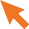 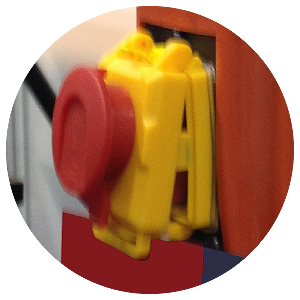  	     [18] See HSA Code of Practice for the Safety, Health and Welfare at Work (Chemical Agents) Regulations 2018© All Rights ReservedIf there is one or more High Risk (H) actions needed, then the risk of injury could be high and immediate action should be taken.Medium Risk (M) actions should be dealt with as soon as possible.   Low Risk (L) actions should be dealt with as soon as practicable.Risk Assessment carried out by: 		Date:	/	/HazardsIs the hazard present?Y/NWhat is the risk?Risk ratingH = HighM = Medium
L = LowControl measuresIs this control in place?Y/NIf no, what actions are required to implement the control?Person responsibleDate action completedContact with moving partsNote: This machine is classed as a “high riskwoodworking machine” under health and safety Regulations[Ref.S.I. No.36 of 2016]Entanglement and lacerations or amputation of fingers.HExtension tables are used when cutting large sheet materialsContact with moving partsNote: This machine is classed as a “high riskwoodworking machine” under health and safety Regulations[Ref.S.I. No.36 of 2016]Entanglement and lacerations or amputation of fingers.HRip fence is in place which is adjustable parallel to the saw bladeContact with moving partsNote: This machine is classed as a “high riskwoodworking machine” under health and safety Regulations[Ref.S.I. No.36 of 2016]Entanglement and lacerations or amputation of fingers.HBottom guard fixed (removable only with the use of a tool)Contact with moving partsNote: This machine is classed as a “high riskwoodworking machine” under health and safety Regulations[Ref.S.I. No.36 of 2016]Entanglement and lacerations or amputation of fingers.HCrown guard extends from the top of the riving knife to a point above and as close as practicable to the work pieceContact with moving partsNote: This machine is classed as a “high riskwoodworking machine” under health and safety Regulations[Ref.S.I. No.36 of 2016]Entanglement and lacerations or amputation of fingers.HThe crown guard extends down each side of the saw blade and the adjustment ensures that the roots of the teeth are covered at all timesContact with moving partsNote: This machine is classed as a “high riskwoodworking machine” under health and safety Regulations[Ref.S.I. No.36 of 2016]Entanglement and lacerations or amputation of fingers.HPush sticks are usedContact with moving partsNote: This machine is classed as a “high riskwoodworking machine” under health and safety Regulations[Ref.S.I. No.36 of 2016]Entanglement and lacerations or amputation of fingers.HBefore use a visual check is carried out to ensure, where applicable, all guards and covers are fitted, in good order, and there are no visible faultsContact with moving partsNote: This machine is classed as a “high riskwoodworking machine” under health and safety Regulations[Ref.S.I. No.36 of 2016]Entanglement and lacerations or amputation of fingers.HMachine used in compliance with manufacturer’s instructions and operator’s manual is availableContact with moving partsNote: This machine is classed as a “high riskwoodworking machine” under health and safety Regulations[Ref.S.I. No.36 of 2016]Entanglement and lacerations or amputation of fingers.HDangling jewellery is prohibited.No gloves, rings or loose clothing are wornContact with moving partsNote: This machine is classed as a “high riskwoodworking machine” under health and safety Regulations[Ref.S.I. No.36 of 2016]Entanglement and lacerations or amputation of fingers.HLong hair is tied backContactwith powertransmissionpartsLaceration andamputation offingersHPower transmission is appropriatelyContactwith powertransmissionpartsLaceration andamputation offingersHguardedContactwith powertransmissionpartsLaceration andamputation offingersHThe guard is removable only with the use of aContactwith powertransmissionpartsLaceration andamputation offingersHtool or alternatively is fitted with an interlockingContactwith powertransmissionpartsLaceration andamputation offingersHguard mechanismContactEntanglement,HSafe operational areas are marked out clearlyby personslaceration,around machinesother thanAmputation ofthe operatorbody partswith movingmachineryHazardsIs the hazard present?Y/NWhat is the risk?Risk ratingH = HighM = Medium
L = LowControl measuresIs this control in place?Y/NIf no, what actions are required to implement the control?Person responsibleDate action completedContact with blade during start/stop or emergencyCuts/ lacerations Amputations EntanglementHThe stop control is more prominent than the start control to facilitate ease and speed of access when it is necessary to turn off the machineContact with blade during start/stop or emergencyCuts/ lacerations Amputations EntanglementHThe machine is fitted with an emergency stop control (usually red domed mushroom type head on yellow housing) in an appropriate location, which is easily accessible in an emergencyThe emergency stop worksHThe flap type[17] emergency stop control (flap- stop is a normal start and stop contact, which is equipped with a yellow flap and red mushroom- type push buttons, covering both the start and stop contacts) is not acceptable where there is a need for an emergency stopHIn the event of power supply interruption, automatic restart is prevented after restoration of the power supplyHEnsure that the run-down time of the machine is not in excess of 10 secondsHazardsIs the hazard present?Y/NWhat is the risk?Risk ratingH = HighM = Medium
L = LowControl measuresIs this control in place?Y/NIf no, what actions are required to implement the control?Person responsibleDate action completedKickbackEjected material leading to injuryHRiving knife is securely fixed and adjustedso that the gap does not exceed 8 mm from the blade at bench level; distance must bebetween 3-8 mm Equipment is used in line with manufacturer’s instructionsKickbackInjury sustained from kickback such as fractures, bruising and lacerationHSaw blade is sharp and in good condition to prevent kick-back.Exposure to hazardous substances when cleaning blades (dependson cleaning process)Severe cuts, eye and respiratory injuryHCleaning of blades is carried out using appropriate personal protective equipment (PPE) and following best practice guidelines provided by manufacturer. Use non-hazardous cleaning substancesElectric shock, electrocution, burns, deathElectric shock/ fire/burnsHA visual check is carried out before useElectric shock, electrocution, burns, deathElectric shock/ fire/burnsHMachines are serviced by a competent person and service records kept as part of the maintenance scheduleElectric shock, electrocution, burns, deathElectric shock/ fire/burnsHDefective electrical equipment is clearly identified, labelled as out of use and stored separately to prevent accidental use.All faults are recorded in log book Previous faults have received attentionDefects are reported to person in control of workplace to ensure all items are repaired or replacedElectric shock, electrocution, burns, deathElectric shock/ fire/burnsHThe operation of the RCD is checked by pressing the test button regularly and the RCD is tested periodically by a competent person to ensure that it operates at correct leakage current (leakage current not exceeding 30 mA in a time of not more than 0.3 seconds)(Applicable to plug and socket arrangements)Electric shock, electrocution, burns, deathElectric shock/ fire/burnsHCables are free from damage, do not have any non-standard joints or show any signs of overheatingHazardsIs the hazard present?Y/NWhat is the risk?Risk ratingH = HighM = Medium
L = LowControl measuresIs this control in place?Y/NIf no, what actions are required to implement the control?Person responsibleDate action completedAccidental start- upHEquipment is disconnected or locked out when not in useUnsupervised use of Woodworking Bench Circular Saw machinesUnsupervised use leading to injuryHUse of this machine is restricted to authorised teachersUnsupervised use of Woodworking Bench Circular Saw machinesUnsupervised use leading to injuryHMachinery to be used by teachers only is clearly identifiedUnsecured machine / unsecured work pieceMovement of machine or unsecured work piece leading to injury during useHMachine securely fixed to the floor or bench and appropriate clamps/jigs in place to ensure that work pieces are secured, where applicableNoiseHearing damageHNoise measurements are carried out where necessary by a competent personWarning signs are in place beside noisy equipment and are visibleHearing protection is worn where necessaryInadequate signageInadequate information and warnings leading to unsafe use of machine and injuryMWarning signs are prominently located and maintained in good conditionFlying debrisBeing struck by flying debris leading to injuryMSafety glasses are wornHazardsIs the hazard present?Y/NWhat is the risk?Risk ratingH = HighM = Medium
L = LowControl measuresIs this control in place?Y/NIf no, what actions are required to implement the control?Person responsibleDate action completedDustDust inhalationRespiratory problemsEye irritationHMachine is fitted to a suitable dust extraction device system when in use,e.g. local extraction unit or central extraction unitDustDust inhalationRespiratory problemsEye irritationHExposure to all wood dusts (hard and soft woods) is strictly controlled i.e. dust levels are kept well below the relevant occupational exposure limit values (OELVs)18DustDust inhalationRespiratory problemsEye irritationHRespiratory protective equipment (RPE) is used during change of filter bag e.g. CE marked disposable filtering face piece respirators[FFP2] (as long as all other controls are working effectively, and they are well below the OELV)DustDust inhalationRespiratory problemsEye irritationHAppropriate personal protective equipment (PPE) is available, e.g. overalls, eye protection, etc.DustDust inhalationRespiratory problemsEye irritationHHousekeeping is maintained to a high standard to ensure control of any residual dustIngestion of contaminated materialPoisoning or ill healthMFood and drink are prohibited in working areaContact with hazardous materialsExposure to hazardous materialsMPersonal hygiene is promoted (washing of hands, use of barrier creams etc.)